Pořadatel: Českomoravská myslivecká jednota, z.s.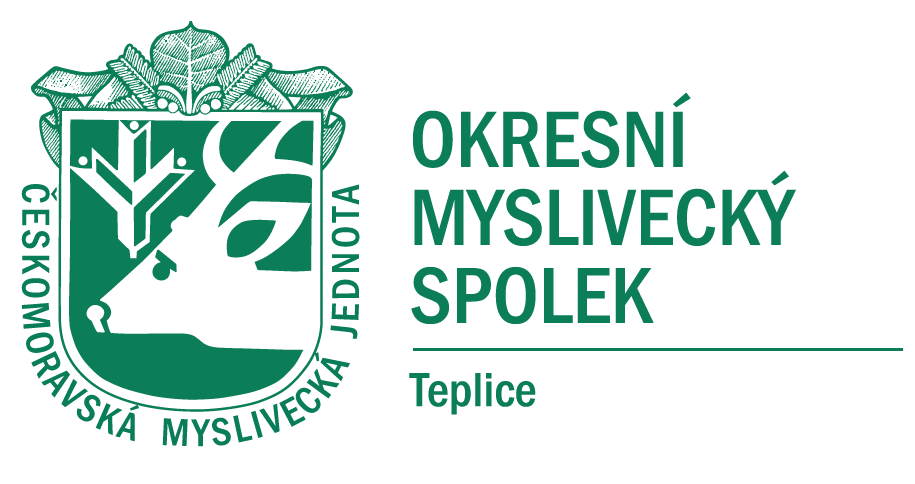 Okresní myslivecký spolek Teplice, Masarykova třída 995/48, 415 01, TepliceIČ: 67777848, e-mail: oms.teplice@gmail.comČíslo účtu: 2100803897/2010PŘIHLÁŠKA (KOPIE PRŮKAZU PŮVODU PSA JE NEDÍLNOU SOUČÁSTÍ PŘIHLÁŠKY)V souvislosti s patřičnou legislativou GDPR souhlasím se zpracováním a se zveřejněním v přihlášce uvedených údajů na webových stránkách ČMMJ, pobočného spolku či chovatelského klubu a s jejich předáním ČMKJ, ČMMJ a patřičnému chovatelskému klubu loveckých psů dle platného znění ZŘ pro lovecké psy. Jako Subjekt osobních údajů má fyzická osoba právo svůj souhlas kdykoli odvolat a zrušit. Odvoláním předchozího souhlasu však není dotčena zákonnost zpracování osobních údajů vycházejících z předchozího uděleného souhlasu. Prohlašuji, že je mi znám zkušební řád ČMMJ a že se mu podrobuji. Přihlášeného psa / fenu předvedu buď sám, anebo ho dám předvést svým zplnomocněným zástupcem – vůdcem, který je v den konání zkoušky starší 15 let. Ručím za škody, které by můj pes / fena učinil osobám nebo na věcech. Přijetí přihlášky je podmíněno současným zaplacením předepsaného poplatku. Beru na vědomí, že přednost při výběru ke zkouškám mají členové registrovaní u OMS Teplice a to i v případě akceptace přihlášky. Pokud po zaslání platebních údajů nebude platba připsána na účet do 10 dnů, mají přednost další psi, kteří jsou / budou přihlášeni po Vás.  POZNÁMKY PRO POŘADATELEK zkouškám loveckých psů     Místo:Datum:Jméno psa / feny:Pohlaví:Plemeno:Chovný od:(přesné datum)Číslo zápisu - ČLP:Čip:Vržen(a):Barva:Otec:ČLP:Matka:ČLP:Majitel:Přesná adresa (vč. PSČ):Vůdce (starší 15 let):Přesná adresa (vč. PSČ):Požaduji zajištění střelce                ANO                        NEČlen / nečlen ČMMJ u OMS:Výsledky dřívějších zkoušek:V:Dne:Telefon:E-mail:Vlastnoruční podpis majitele / vůdce psa:Přihláška došla dne:Číslo:Zaplaceno Kč:VS:Pořadatel(podpis + razítko)